COLEGIO EMILIA RIQUELMEGUIA DE APRENDIZAJE EN CASA ACTIVIDAD VIRTUAL SEMANA DEL 14 AL 18 DE SEPTIEMBRECOLEGIO EMILIA RIQUELMEGUIA DE APRENDIZAJE EN CASA ACTIVIDAD VIRTUAL SEMANA DEL 14 AL 18 DE SEPTIEMBRECOLEGIO EMILIA RIQUELMEGUIA DE APRENDIZAJE EN CASA ACTIVIDAD VIRTUAL SEMANA DEL 14 AL 18 DE SEPTIEMBRE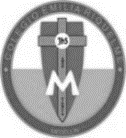 Asignatura: Ética y valoresGrado:   4°Docente: Estefanía LondoñoDocente: Estefanía LondoñoMartes, 15 de septiembre del 2020   Agenda virtual: La autonomía (Clase virtual 12:00m por ZOOM)                        Actividad en clase. ¿Qué es la autonomía?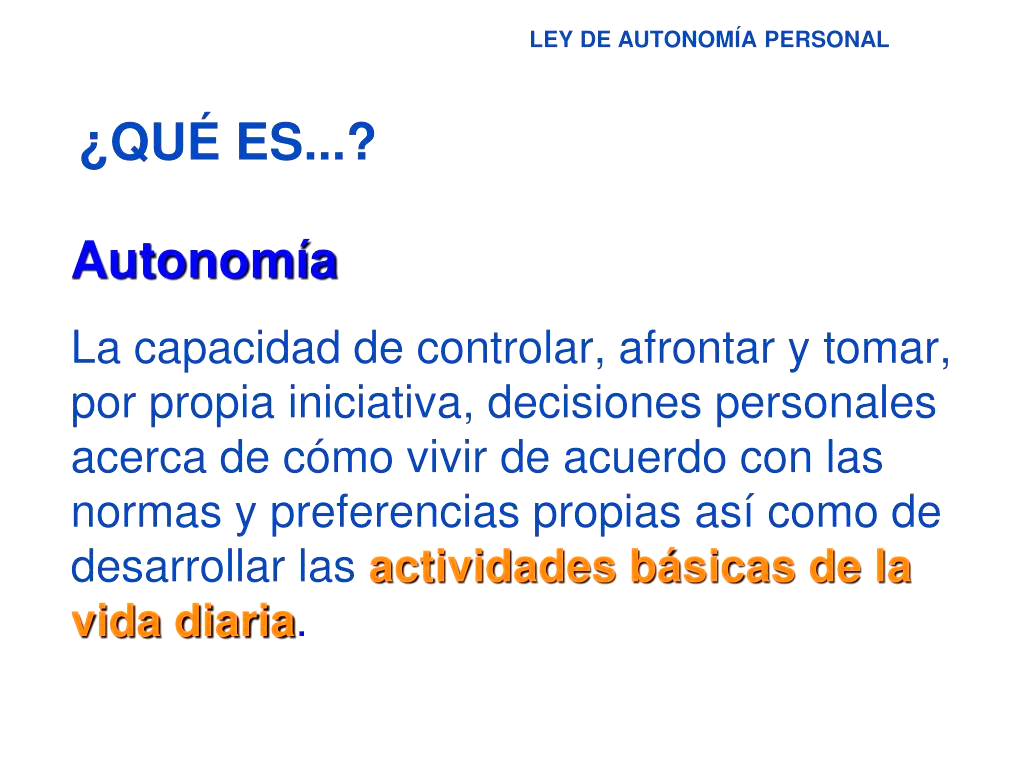 ¿Cuáles son tus actividades diarias? Mínimo 3¿Las actividades anteriores tu las puedes realizar solita? A continuación observaremos la triada de la autonomía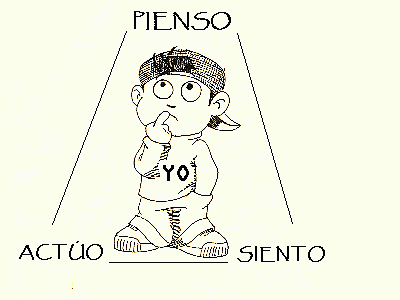 ¿Cuál es el orden adecuado de la triada? Piensa en una situación que tu puedas realizar con autonomía y escribe como aplicas la triada de la autonomía. Martes, 15 de septiembre del 2020   Agenda virtual: La autonomía (Clase virtual 12:00m por ZOOM)                        Actividad en clase. ¿Qué es la autonomía?¿Cuáles son tus actividades diarias? Mínimo 3¿Las actividades anteriores tu las puedes realizar solita? A continuación observaremos la triada de la autonomía¿Cuál es el orden adecuado de la triada? Piensa en una situación que tu puedas realizar con autonomía y escribe como aplicas la triada de la autonomía. Martes, 15 de septiembre del 2020   Agenda virtual: La autonomía (Clase virtual 12:00m por ZOOM)                        Actividad en clase. ¿Qué es la autonomía?¿Cuáles son tus actividades diarias? Mínimo 3¿Las actividades anteriores tu las puedes realizar solita? A continuación observaremos la triada de la autonomía¿Cuál es el orden adecuado de la triada? Piensa en una situación que tu puedas realizar con autonomía y escribe como aplicas la triada de la autonomía. Martes, 15 de septiembre del 2020   Agenda virtual: La autonomía (Clase virtual 12:00m por ZOOM)                        Actividad en clase. ¿Qué es la autonomía?¿Cuáles son tus actividades diarias? Mínimo 3¿Las actividades anteriores tu las puedes realizar solita? A continuación observaremos la triada de la autonomía¿Cuál es el orden adecuado de la triada? Piensa en una situación que tu puedas realizar con autonomía y escribe como aplicas la triada de la autonomía. 